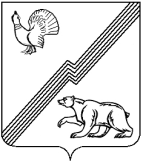 ДЕПАРТАМЕНТ ФИНАНСОВАДМИНИСТРАЦИИ ГОРОДА ЮГОРСКАХанты-Мансийского автономного округа – ЮгрыПРИКАЗот 23 марта 2018 года                                                                                                                  № 17пОб утверждении Программы мероприятий поповышению финансовой грамотности населения на 2018 год	В соответствии с постановлением администрации города Югорска от 31.10.2013           № 3276 «О муниципальной программе города Югорска «Управление муниципальными финансами в городе Югорске на 2014-2020 годы»:Утвердить Программу мероприятий по повышению финансовой грамотности населения на 2018 год (приложение).Контроль за выполнением приказа оставляю за собой.Директор департамента финансов                                                               И.Ю.МальцеваПриложение к приказу департамента финансовадминистрации города Югорскаот 23 марта 2018 года № 17п Программа мероприятий по повышению финансовой грамотности населения на 2018 годЦелевая аудитория: население города Югорска.Время проведения мероприятий: в течение года.Организаторы мероприятия: образовательные и другие организации города Югорска, Департамент финансов администрации города Югорска.Способ информирования населения о проведении мероприятий по повышению финансовой грамотности населения: официальный сайт города Югорска, средства массовой информации, печатная продукция и т.д.№МероприятиеСрок проведения1.Повышение финансовой грамотности учащихся образовательных организаций:в течение года1.1Тематические уроки в образовательных организациях в рамках акции «Единый День финансовой грамотности»Сентябрь1.2День открытых дверей в Департаменте финансов администрации города ЮгорскаСентябрь1.3Тематические встречи с экспертами по вопросам финансовой грамотностиСентябрь, IV квартал2.Разработка «Бюджета для граждан»февраль – март; октябрь – ноябрь3.Публичные слушания по отчету об исполнении бюджета за 2017 годАпрель4.Публичные слушания по проекту бюджета города Югорска на 2019 год и плановый период 2020 и 2021 годовIV квартал 5.«День открытых дверей» в финансовых учреждениях города для гражданв течение года6.Встречи представителей банковской сферы с работниками муниципальных учрежденийв течение года